	Figures à 2-D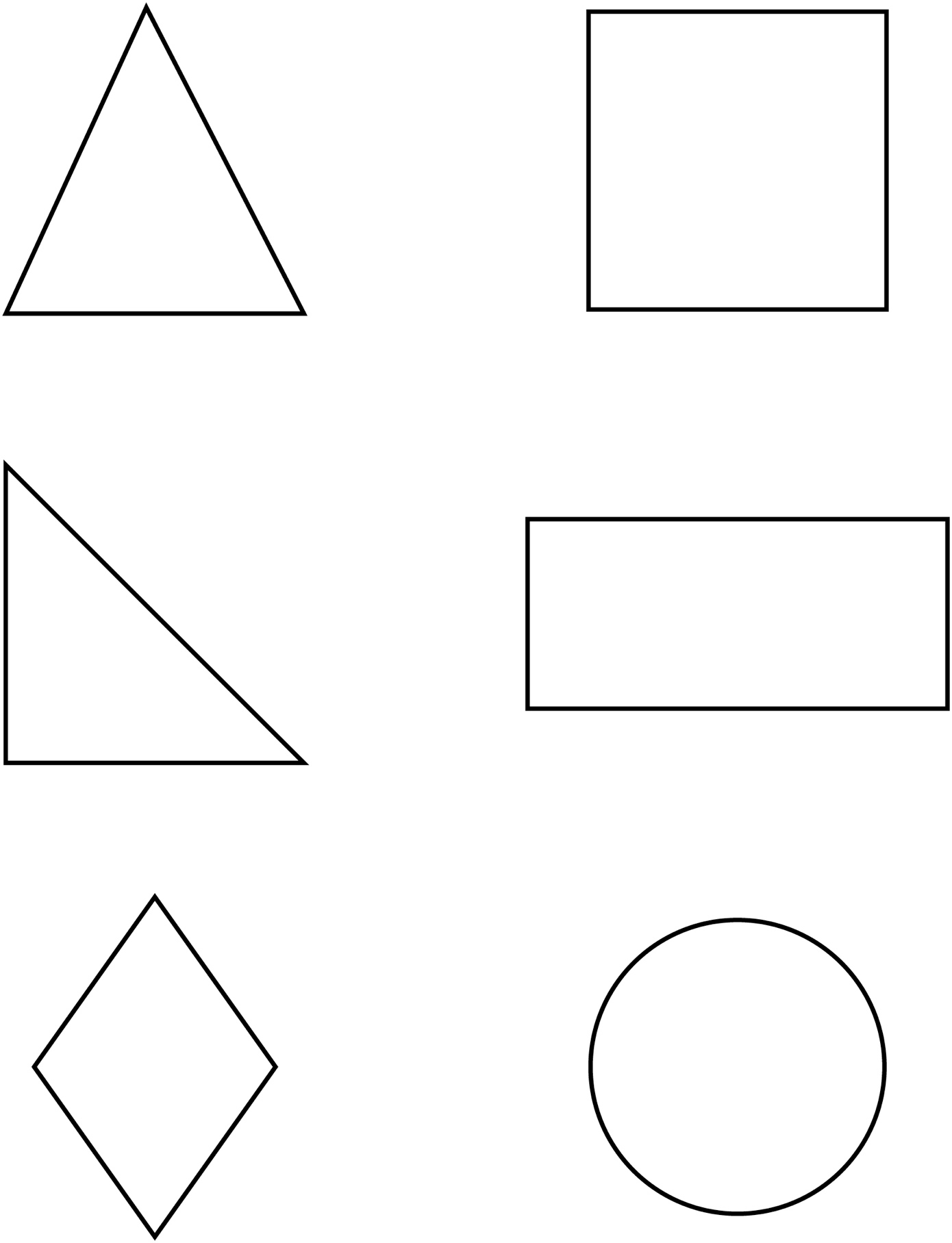 